(When describing the controls to reduce the risk associated with each hazard the above hierarchy must be followed, with personal protective equipment as the last means of control)Probable exposure:  is likely or most likely Potential exposure: is existing in possibility, not in actuality.By signing this form, you acknowledge that you understand the hazards and associated controls as outlined in this document:Supervisor’s Name                                                   Supervisor’s SignatureWork Type: Restricted Access to U of L Campus while working during a pandemic. Location of Work: U of L Research labs and facilities Date: Assessment completed by: Assessment completed by: Reviewed/Revised:Assessment completed by: Assessment completed by: Reviewed/Revised:Activity/Task(List all tasks and activities of the job/work)Description ofHazardNote: There may be more than one hazard associated with an activity or task.Likelihood (L)Severity (S)Risk Total = (L*S)Rating (High, Moderate, Low)Hierarchy of Hazard Controls (OHS Code 2009, Part 2 section 9)Elimination/Substitution (E/S) if this not an option the following hierarchy of controls is to be followed:Engineering Controls (EC) Administrative Controls (AC)Personal Protective Equipment (PPE) 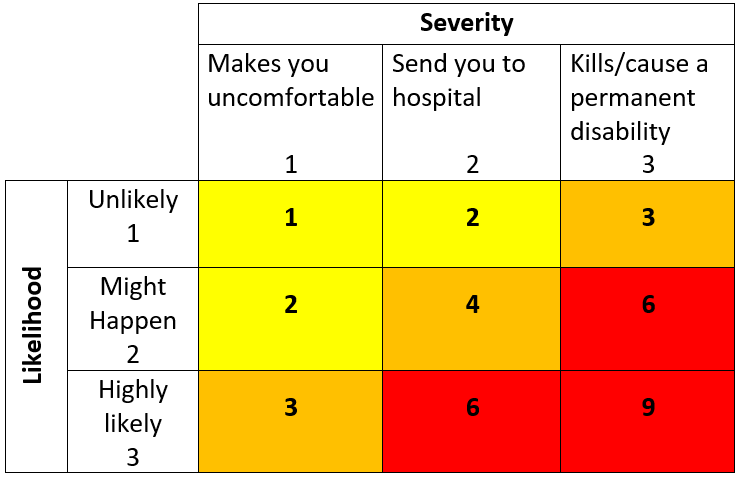 Working Alone-isolation-lack of communicationin the event of emergency339HEC: telephone, cell phone, radio, web cameraAC: training, organizing and planning work, rotation of workers, list of emergency contact numbers, U of L working alone procedure and login system; check in/out procedure, U of L Working on Campus Registry.                                                           EC: telephone, cell phone, radio, web cameraAC: training, organizing and planning work, rotation of workers, list of emergency contact numbers, U of L working alone procedure and login system; check in/out procedure, U of L Working on Campus Registry.                                                           Working under unusual or unfamiliar circumstancesPsychosocial hazards-Stress/fatigue-anxiety224MEC: key/card control, restricted access AC: restricted access approval and procedures, training, organizing and planning work, rotation of workers, take regular breaks, rotating/modified work schedules (if applicable), Employee Family Assistance Program (EFAP); list of emergency contact phone numbersEC: key/card control, restricted access AC: restricted access approval and procedures, training, organizing and planning work, rotation of workers, take regular breaks, rotating/modified work schedules (if applicable), Employee Family Assistance Program (EFAP); list of emergency contact phone numbersCampus awareness-hazards associated property damage or maintenance required224MAC: report property damage and/or maintenance, report to Security and Facilities Services. AC: report property damage and/or maintenance, report to Security and Facilities Services. Research (Animal care, Wet labs, Magnetic Resonance Facility)-Potential for exposure to viral airborne particles-Potential for exposure to viral particles on surfaces224MAC: social distancing (2 meters), hand hygiene, respiratory etiquette, training, individuals who are ill will be kept away from workplace, frequent cleaning of surfaces, minimize sharing of workstations, tools and equipment.PPE: AC: social distancing (2 meters), hand hygiene, respiratory etiquette, training, individuals who are ill will be kept away from workplace, frequent cleaning of surfaces, minimize sharing of workstations, tools and equipment.PPE: Worker NameSignatureDate